ส่วนราชการ   คณะเภสัชศาสตร์  มหาวิทยาลัยธรรมศาสตร์ ศูนย์รังสิต       โทร.ที่  ..................................  				วันที่.....................................เรื่อง	ขอให้ประเมินผลการสอนเพื่อการเสนอขอตำแหน่งทางวิชาการเรียน	   คณบดีคณะเภสัชศาสตร์		ตามประกาศสภามหาวิทยาลัยธรรมศาสตร์ เรื่อง หลักเกณฑ์และวิธีการพิจารณาแต่งตั้งบุคคลให้ดำรงตำแหน่งทางวิชาการ พ.ศ.2550 กำหนดว่า ในการขอตำแหน่งทางวิชาการนั้น ผู้ขอตำแหน่งต้องมีผลการประเมินการสอน โดยมีข้อกำหนดว่า ผู้ที่ประสงค์จะยื่นขอตำแหน่งทางวิชาการสามารถยื่นเรื่องขอประเมินผลการสอนเป็นการล่วงหน้าได้ และให้ผลการประเมินการสอนมีผลบังคับใช้เป็นระยะเวลา 2 ปี ตั้งแต่วันที่ประเมินผลการสอนแล้วเสร็จ		ในการนี้  ข้าพเจ้าขอให้คณะฯ พิจารณาประเมินผลการสอน  ในรายวิชา  รหัสวิชา     ชื่อวิชา                  ในภาค xx              ปีการศึกษา    xx            เพื่อจะได้นำผลไปใช้ในการเสนอขอตำแหน่งทางวิชาการ ต่อไป		จึงเรียนมาเพื่อโปรดพิจารณา							(…………..……………..…………)								       ชื่ออาจารย์(หมายเหตุ บันทึกข้อความต้องจัดทำก่อนการเรียนการสอนวิชาที่ต้องการประเมินไม่น้อยกว่า 1 เดือน)เอกสารประกอบบันทึกข้อความตารางสอนแผนการสอนเอกสารประกอบการสอน หรือ เอกสารคำสอนแบบเสนอขอประเมินผลการสอนตำแหน่งทางวิชาการใช้ประกอบการขอตำแหน่ง                ผู้ช่วยศาสตราจารย์              รองศาสตราจารย์      	 ศาสตราจารย์ในสาขาวิชา 	เภสัชศาสตร์			ของ นาย นาง น.ส. 				          ข้าราชการ           พนักงานมหาวิทยาลัย(เงินงบประมาณ)        พนักงานมหาวิทยาลัย (เงินรายได้) ตำแหน่ง 	         		              		        สาขาวิชา					   ภาควิชา / สาขาวิชา 					 คณะ       เภสัชศาสตร์ 			  วิทยาเขต    รังสิต					ขอรับการประเมินผลการสอน	ภาคต้น	        ภาคปลาย	     ภาคฤดูร้อน  ในปีการศึกษา			รายวิชา					  (รหัสวิชา	)  โดยได้แนบเอกสารประกอบการประเมินผลการสอนพร้อมนี้ จำนวน    	ชุด ดังนี้ผลงานสอน			ลักษณะผลงานตำแหน่งผู้ช่วยศาสตราจารย์	  	   เอกสารประกอบการสอน	    	 เอกสาร / หนังสือ			ตำแหน่งรองศาสตราจารย์	               เอกสารคำสอนตำแหน่งศาสตราจารย์		    CD / 									    อุปกรณ์ / สื่อการสอน											    อื่นๆ โปรดระบุ 							1. ชื่อผู้แต่ง					ปี พ.ศ. (ที่ใช้สอน ระบุภาคการศึกษา/ปีการศึกษา)		    ชื่อเรื่อง / วิชา							 (รหัสวิชา				)    ภาควิชา 					คณะ 			หน้า / จำนวนหน้า 		2. ชื่อผู้แต่ง					ปี พ.ศ. (ที่ใช้สอน ระบุภาคการศึกษา/ปีการศึกษา)		    ชื่อเรื่อง / วิชา							 (รหัสวิชา				)    ภาควิชา 					คณะ 			หน้า / จำนวนหน้า 		3. ชื่อผู้แต่ง					ปี พ.ศ. (ที่ใช้สอน ระบุภาคการศึกษา/ปีการศึกษา)		    ชื่อเรื่อง / วิชา							 (รหัสวิชา				)    ภาควิชา 					คณะ 			หน้า / จำนวนหน้า 		4. ชื่อผู้แต่ง					ปี พ.ศ. (ที่ใช้สอน ระบุภาคการศึกษา/ปีการศึกษา)		    ชื่อเรื่อง / วิชา							 (รหัสวิชา				)    ภาควิชา 					คณะ 			หน้า / จำนวนหน้า 		ลงชื่อ					ผู้เสนอขอ						           (					)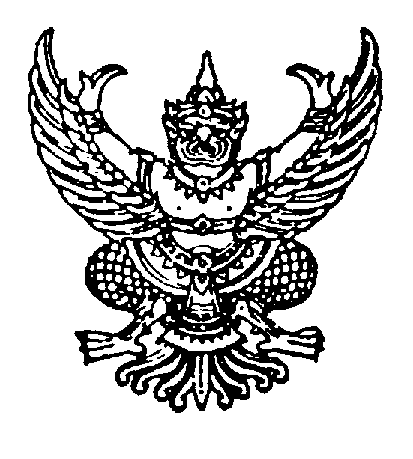 บันทึกข้อความ